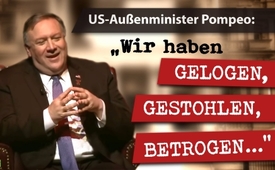 US-Außenminister Pompeo: „Wir haben gelogen, gestohlen, betrogen …“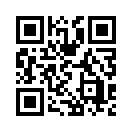 Seit Jahrzehnten präsentieren sich die USA als Standartenträger für Demokratie, Freiheit und Menschenrechte in aller Welt. Wo bleibt der mediale Aufschrei, nachdem US-Außenminister und Ex-CIA-Direktor Mike Pompeo tief hinter die „demokratische Fassade“ der US-Politik hat blicken lassen?Seit Jahrzehnten präsentieren sich die USA als Standartenträger für Demokratie, Freiheit und Menschenrechte in aller Welt. Nun ließ ausgerechnet Außenminister Mike Pompeo tief hinter die „demokratische“ Fassade blicken. Am 15. April 2019 war der ehemalige CIA-Direktor Pompeo Ehrengast der „Texas A&amp;amp;M University“ in der texanischen Stadt College Station. In einer Diskussionsrunde mit den Studenten dieser Universität, die als Rekrutierungsschmiede für den Auslandsgeheimdienst CIA gilt, zeigte er das wahre Gesicht der US-Administration. 
Nach dem üblichen Loblied auf die vielgerühmten Werte gab Pompeo einen kurzen Einblick in die Vorgehensweise des CIA: „Als ich Kadett in West Point war, [...] was ist das Motto der Kadetten von West Point? Nicht lügen, nicht betrügen, nicht stehlen und die nicht tolerieren, die das tun. Ich war Direktor des CIA. Wir haben gelogen, gestohlen und betrogen. Es war, als hätte es dafür richtige Kurse gegeben …“ Im Video hört man Gelächter als Reaktion der Studenten. Die Aussage des US-Außenministers lässt viel über die Einstellung von Führungskräften der USA erahnen. Im Namen der Demokratie und Menschenrechte scheint „lügen, betrügen und stehlen“ eine Tugend zu sein.von ag.Quellen:https://deutsch.rt.com/meinung/87465-usaussenminister-pompeo-wir-logen-betrogen-stahlen/Das könnte Sie auch interessieren:#USA - www.kla.tv/USA

#CIA - – Central Intelligence Agency - www.kla.tv/CIA

#MikePompeo - www.kla.tv/mikepompeoKla.TV – Die anderen Nachrichten ... frei – unabhängig – unzensiert ...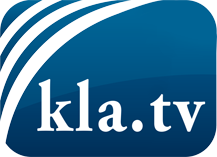 was die Medien nicht verschweigen sollten ...wenig Gehörtes vom Volk, für das Volk ...tägliche News ab 19:45 Uhr auf www.kla.tvDranbleiben lohnt sich!Kostenloses Abonnement mit wöchentlichen News per E-Mail erhalten Sie unter: www.kla.tv/aboSicherheitshinweis:Gegenstimmen werden leider immer weiter zensiert und unterdrückt. Solange wir nicht gemäß den Interessen und Ideologien der Systempresse berichten, müssen wir jederzeit damit rechnen, dass Vorwände gesucht werden, um Kla.TV zu sperren oder zu schaden.Vernetzen Sie sich darum heute noch internetunabhängig!
Klicken Sie hier: www.kla.tv/vernetzungLizenz:    Creative Commons-Lizenz mit Namensnennung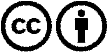 Verbreitung und Wiederaufbereitung ist mit Namensnennung erwünscht! Das Material darf jedoch nicht aus dem Kontext gerissen präsentiert werden. Mit öffentlichen Geldern (GEZ, Serafe, GIS, ...) finanzierte Institutionen ist die Verwendung ohne Rückfrage untersagt. Verstöße können strafrechtlich verfolgt werden.